 ZAKLADA SANDRA STOJIĆ                                                                                                                                                                                          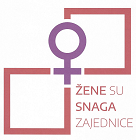  Crkvena 6, 44320 Kutina OIB 42562463823 Tel. 044 564 040, GSM 099 5918471 e-mail: zaklada.sandra.stojic@gmail.com web:    www.zaklada-sandra-stojic.hrPostupak nabave za osobe koje nisu obveznici Zakona o javnoj nabavi, koji je sastavni dio s Ugovorom o dodjeli bespovratnih sredstava Kodni broj: UP.02.1.1.05.0112 u sklopu programa zapošljavanja žena „Zaželi“ (Broj poziva: UP.02.1.1.05) Zaklada Sandra Stojić (u daljnjem tekstu: Naručitelj) dana 13.09.2018. godine objavljuje: OBAVIJEST O NABAVI1/ PODACI O NARUČITELJU Naziv i sjedište: Zaklada Sandra Stojić, Crkvena 6, 44320 KutinaOIB: 42562463823Broj telefona: 044/564040Kontakt osoba: Suzana Fehlen, Voditeljica projekta Adresa elektroničke pošte: zaklada.sandra.stojic@gmail.comInternetska stranica: www.zaklada-sandra-stojic.hrII/ EVIDENCIJSKI BROJ NABAVE 02.1.1.05.0112III/ VRSTA POSTUPKA NABAVE Javno nadmetanje.Postupak nabave za osobe koje nisu obveznici Zakona o javnoj nabavi. IV/ PREDMET NABAVE Predmet nabave su kućanske i osnovne higijenske potrepštine za krajnje korisnike u sklopu projekta Žene su snaga zajednice. Predmet nabave nije podijeljen u grupe. Količina predmeta nabave definirana je u  Troškovniku. Količine se moraju ponuditi sukladno traženom. Detaljne tehničke specifikacije predmeta nabave sadržane su u Prilogu IV— Tehničke specifikacije, Dokumentacije za nadmetanje. V/ DOKUMENTACIJA ZA NADMETANJE Obavijest o nabavi kao i cjelokupna Dokumentacija za nadmetanje je dostupna za besplatno preuzimanje na mrežnoj stranici www.struktumifondovi.hr/ .VI/ ROK  ZA  DOSTAVU PONUDA Rok za dostavu ponuda je 21.09.2018. godine do 15 sati prema srednjeeuropskom vremenu. Smatrat će se da su pravovremeno dostavljene one ponude koje do navedenog roka budu zaprimljene od strane Naručitelja. Adresa na koju se dostavljaju ponude je: Zaklada Sandra Stojić, Crkvena 6, 44320 Kutina,  a sukladno uputama iz dokumentacije za nadmetanje. VII/ JEZIK Ponuda mora biti izrađena na hrvatskom jeziku i latiničnom pismu. Ukoliko je ponuditelj registriran izvan Republike Hrvatske, ili je dokument na stranom jeziku, uz prilaganje dokumenata na stranom jeziku, ponuditelj je dužan uz svaki dokument priložiti i ovjereni prijevod na hrvatski jezik.VIII/ TRAJANJE POSTUPKA Za vrijeme trajanja roka za dostavu ponuda gospodarski subjekti mogu postavljati pitanja i zahtijevati pojašnjenja vezana za dokumentaciju za nadmetanje. Sva pitanja koja gospodarski subjekt želi postaviti Naručitelju, a proizlaze iz eventualnih nejasnoća u sadržaju dokumentacije za nadmetanje, kao i svaka druga komunikacija između Naručitelja i gospodarskih subjekata mora biti isključivo u pisanom obliku putem elektroničke pošte: zaklada.sandra.stojic@gmail.comNaručitelj se obvezuje odgovoriti na zahtjeve za pojašnjenjem i dodatnim informacijama vezanima uz dokumentaciju za nadmetanje isključivo ako su zahtjevi pravovremeni te dostavljeni putem elektroničke pošte na adresu kontakt osobe zaklada.sandra.stojic@gmail.com . Zahtjev se smatra pravovremenim ako je zaprimljen najkasnije tijekom sedmog (7) dana prije dana u kojem ističe rok za dostavu ponuda. Odgovore na pitanja i pojašnjenja Naručitelj će staviti na raspolaganje na istim internetskim stranicama na kojima je dostupna i osnovna dokumentacija za nadmetanje (poveznica: http://www.strukturnifondovi.hr/  ) najkasnije tijekom petog (5) dana prije dana u kojem ističe rok za dostavu ponuda, bez navođenja podataka o podnositelju zahtjeva. 